第一屆謝天仁神父紀念盃高爾夫球賽報名表格 為方便輸入資料，請以英文填寫，謝謝!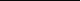 截止報名日期:2019 年 1 月 23 日 電郵: president@rhsosa.org 繳款方法 費用: $1,100 x _____________ 位 = $ 玫瑰崗舊生會銀行戶口: 002-0-191581 (HSBC)收集個人資料聲明 1. 本人聲明此申請表所提供的一切資料均正確無誤。而所有參賽者証明其本人身體健康，適宜參加比賽。倘於活動期間發生意外、包括死亡、受傷或財物損失，球員將自行承擔一切責任。本會均無須對此作出賠償或負上任何法律責任。本會亦不會負責各參賽者之保險安排，參賽者須自行處理。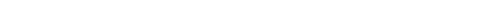 2. 本人明白及同意玫瑰崗舊生會將此申請表之資料用作為活動報名、記錄和推廣等用途。本人同意於活動過程中所拍攝之相 片、錄影及錄音等，可刊載於本會網頁、宣傳單張及印刷品內。本人已明瞭並接受所繳交之款項恕不退還。 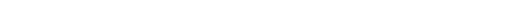 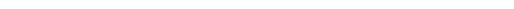 姓名 (英文全名): 姓名 (英文全名): 手提電話: 電郵地址: 